One School, One Novel#onewalkerDear Walker Parents:We are thrilled to announce that Walker students and staff will be participating in a school-wide novel program this year!  We will be reading the same novel at the same time which will enable students to expand their vocabulary, understand concepts better, and feel positive about reading and learning, and so much more!  When an entire school reads the same novel, the excitement created leads to added joy and a sense of community within the school family thus supporting our 2018-2019 theme… #onewalker!Each homeroom class in our school will read Because of Mr. Terupt by Rob Buyea beginning the week of August 27.  Students are welcome to purchase their own copy of the novel or a school copy will be provided to them.  Students will complete various activities while reading the novel in class and will also be invited to answer trivia questions or to reflect on chapters each week.  Upon completion of the novel, the entire school will have the opportunity to attend a Skype Session with author Rob Buyea! 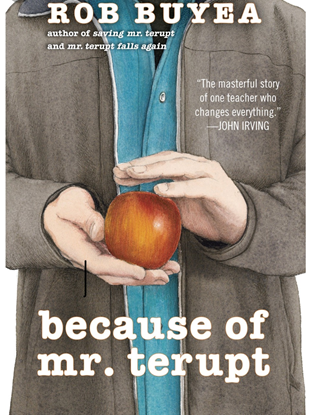 We appreciate your support and are excited to take this new reading journey with our students!Happy Reading!Laura C. Goebel, PrincipalMaura K. Carroll, Assistant Principal      